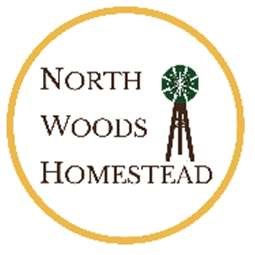 ARTIFICIAL INSEMINATION STRAW PURCHASE AGREEMENTNORTH WOODS HOMESTEAD, LLCFill out, sign, and return page 2 to NWHomestead@outlook.comNorth Woods Vanguard’s straws are in ¼ cc size and contain a full dose of semen for 1 breeding. Vanguard’s straws are $100 each conventional (50% chance of bull/heifer) and $300 each heifer-sexed (97% chance of a heifer). Discount; Buy 10 Conventional get 1 FREE is offered to current Lifetime Members of Purebred Mini Jersey Society, LLC.   Order Amounts; Conventional straws, minimum of 2, maximum of 20 straws, Heifer-sexed, no minimum for heifer-sexed, maximum of 10 straws.  Conventional straws may not be resold, transferred or gifted for 6 months from the date of purchase.  For Heifer-sexed see the Origen, Exhibit A: Form of ST Straw Restriction Agreement.  Straws may not be used to create embryos through a flush, superovulation, lab or petri dish, for personal use, transfer, sale or gift, without prior written permission from North Woods Homestead, LLC. Payment in full through NWHomestead.com is required prior to straws being released. Conventional semen was collected 10/1/2021 on-farm when Vanguard was almost 16 months old and had 3 confirmed calves expected.  Conventional straws are located at HOFFMAN AI BREEDERS and will be transferred to the buyer when full payment clears.Shipping from HOFFMAN AI BREEDERS in Logan, Utah, 84321, is NOT included.  The buyer may contact them directly at (435) 753-7883 or HoffmanAIBreeders@gmail.com for a shipping or storage quote. Heifer-sexed sorted semen was collected 8/10/2023 at ORIGEN when Vanguard was 3 years 2 months old.  Heifer-sexed straws are located at ORIGEN, INC, HUNTLEY, MT, and will be transferred to the buyer by North Woods Homestead, llc, when full payment clears.  Shipping from ORIGEN in Huntley, Montana, 59037, is NOT included.  The buyer may contact them directly at (406) 348-2345 or melisas@origen-beef.com for a shipping or storage quote. NW Vanguard -PP is tested by UC Davis-VGL as A2/A2, Kappa Casein A/B, Beta Lactoglobulin A/B, Pf/Pf, BD1 negative, and DNA matched to Sunshine Acres Loyal and North Woods Willow as his sire and dam, respectively, case number PMJ4.  This is the number to use at UC Davis-VGL for sire verification of your calves to NW Vanguard -PP. NW Vanguard -PP is recorded and tested through American Jersey Cattle Association (AJCA) as BBR100 GT100K, JNS free, JH1 free.  Genomics can be found at InfoJersey.com under the name UR NORTH WOODS VANGUARD {0}-PP, JEUSA000174041742 GT100K. NW Vanguard -PP is registered at Purebred Mini Jersey Society as PMJS G02200010. North Woods Homestead, llc, is not responsible for semen quality, mishandling or results due to semen quality.  There is no guarantee, actual or implied, of resulting pregnancy. NW Vanguard underwent disease testing by Dr. Glader of S.A.V.E., Sandpoint, Idaho, on 9/1/2021.  He was found negative for Blue Tongue, Bovine Leukosis Virus, Bovine Viral Diarrhea, and Trichomoniasis.  Dr. Jaqueway of S.A.V.E., tested him on 7/7/2023 and he was negative for TB and Trich.  Origen tested him 7/18/2023 for Anaplasmosis, BLV, Brucellosis, Blue Tongue, BVD, Epizootic Hemorrhagic Disease Virus, Leptospirosis canicola, Leptospirosis grippotyphosa, Leptospirosis hardjobovis, Leptospirosis icterohaemorrhagica, Leptospirosis pomona, paraTB, and Vibrio bacteria.NW Willow was tested by Armor Labs on 6/21/2021 and found negative for Johne’s Disease. Cattle born into our 5-year Closed Herd have tested and/or been born to tested dams.  Tests may be viewed at NWHomestead.com. Fill out, sign, and return page 2 to NWHomestead@outlook.comSELLER			              BUYERLorinda Barnes				             Name: ______________________________________________North Woods Homestead, LLC			Farm Name: _________________________________________           Priest River, ID, 83856				Address: ____________________________________________NWHomestead@outlook.com		             Email: ______________________________________________NWHomestead.comSignature:  		Signature: ___________________________________________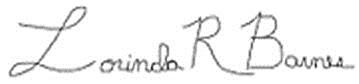 Date: 8/24/2023				              Date: ______________________________________________